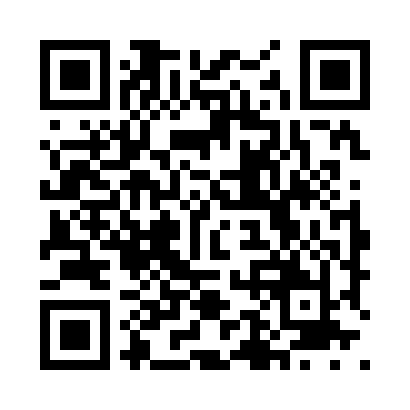 Prayer times for Nzerekore, GuineaWed 1 May 2024 - Fri 31 May 2024High Latitude Method: NonePrayer Calculation Method: Muslim World LeagueAsar Calculation Method: ShafiPrayer times provided by https://www.salahtimes.comDateDayFajrSunriseDhuhrAsrMaghribIsha1Wed5:086:2012:323:496:447:532Thu5:076:2012:323:496:447:533Fri5:076:2012:323:496:457:534Sat5:076:2012:323:506:457:535Sun5:066:1912:323:506:457:536Mon5:066:1912:323:506:457:547Tue5:066:1912:323:516:457:548Wed5:056:1912:323:516:457:549Thu5:056:1812:323:516:457:5410Fri5:056:1812:323:526:457:5511Sat5:046:1812:323:526:457:5512Sun5:046:1812:323:526:467:5513Mon5:046:1812:323:536:467:5514Tue5:036:1712:323:536:467:5615Wed5:036:1712:323:546:467:5616Thu5:036:1712:323:546:467:5617Fri5:036:1712:323:546:467:5618Sat5:026:1712:323:556:477:5719Sun5:026:1712:323:556:477:5720Mon5:026:1712:323:556:477:5721Tue5:026:1712:323:566:477:5822Wed5:026:1712:323:566:477:5823Thu5:026:1712:323:566:487:5824Fri5:016:1712:323:576:487:5925Sat5:016:1712:323:576:487:5926Sun5:016:1712:323:576:487:5927Mon5:016:1712:333:576:488:0028Tue5:016:1712:333:586:498:0029Wed5:016:1712:333:586:498:0030Thu5:016:1712:333:586:498:0131Fri5:016:1712:333:596:498:01